April 29, 2022Nancy Marconi Registrar Ontario Energy Board 2300 Yonge Street, Suite 2700, P.O. Box 2319 Toronto, Ontario M4P 1E4 VIA RESSDear Nancy Marconi: Re: EB-2022-0086 – Enbridge Gas Inc. - Dawn to Corunna Pipeline ProjectThe Ontario Federation of Agriculture (OFA) requests intervenor status in EB-2022-0086 as an advocate for Ontario’s agriculture sector. We will not be requesting cost award eligibility.The OFA is the largest general farm organization in Ontario, representing more than 38,000 farm, farm family, and farm business members across the province. We are a voice of our members and the agri-food industry on issues, legislation and regulations at all levels of government. We ensure the agri-food sector and our rural communities are included, consulted and considered in any issues that impact the sustainability and growth of our farm businesses. OFA reserves the right to file interrogatories, participate in the hearing, review and contest the evidence, and make submissions. OFA’s interest in EB-2022-0086 is the protection of agricultural lands, fair compensation for landowners impacted by this project, and the larger interests of Ontario’s farm sector. Pertinent issues related to this project include ensuring alternatives to the project have been adequately explored; and ensuring the project appropriately accounted for the financial risks to landowners within the proposed route options. The undersigned, Ian Nokes, will represent OFA in these proceedings. Sincerely,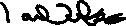 Ian NokesOntario Federation of Agriculture  Energy, Waste Resource, and Transportation Policy  Mobile: 519.820.8034Office: 519.821.8883 Ext. 253ian.nokes@ofa.on.ca 